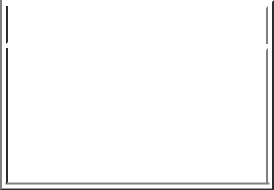 hours perresponse:Filed pursuant to Section 16(a) of the Securities Exchange Act of 1934or Section 30(h) of the Investment Company Act of 1940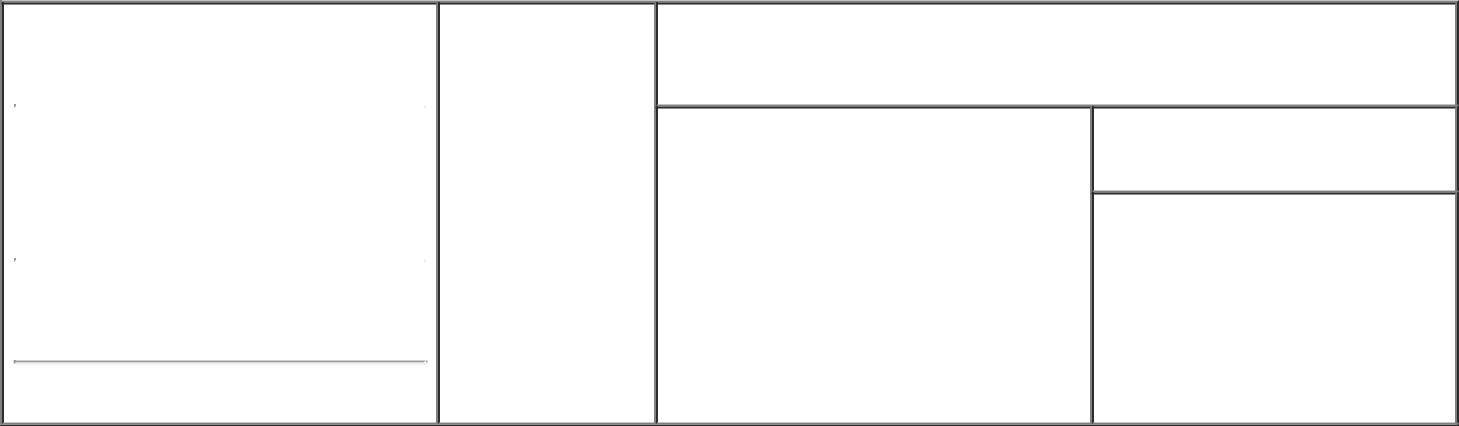 3. Issuer Name and Ticker or Trading SymbolBASSETT FURNITURE INDUSTRIES INC [ BSET ]Relationship of Reporting Person(s) to Issuer(Check all applicable)X	Director	10% OwnerOfficer (give	Other (specifytitle below)	below)If Amendment, Date of Original Filed (Month/Day/Year)Individual or Joint/Group Filing (Check Applicable Line)Form filed by One Reporting PersonForm filed by More than One Reporting Person(City)	(State)	(Zip)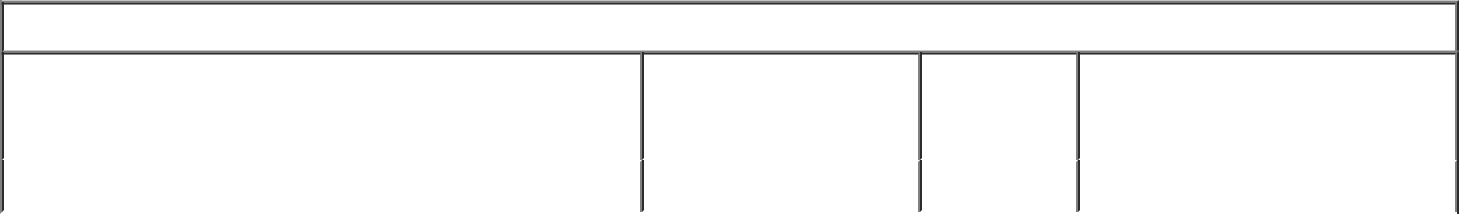 Table I - Non-Derivative Securities Beneficially Owned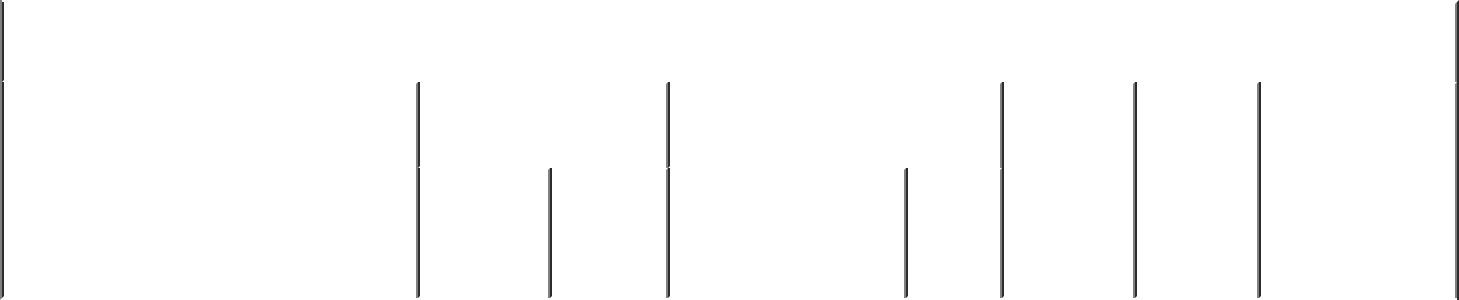 Reminder: Report on a separate line for each class of securities beneficially owned directly or indirectly.* If the form is filed by more than one reporting person, see Instruction 5 (b)(v).Intentional misstatements or omissions of facts constitute Federal Criminal Violations See 18 U.S.C. 1001 and 15 U.S.C. 78ff(a). Note: File three copies of this Form, one of which must be manually signed. If space is insufficient, see Instruction 6 for procedure.Persons who respond to the collection of information contained in this form are not required to respond unless the form displays a currently valid OMB Number.SEC Form 3FORM 3UNITED STATES SECURITIES AND EXCHANGECOMMISSIONCOMMISSIONCOMMISSIONOMB APPROVALOMB APPROVALOMB APPROVALWashington, D.C. 20549Washington, D.C. 20549Washington, D.C. 20549OMB Number:3235-OMB Number:3235-INITIAL STATEMENT OF BENEFICIAL OWNERSHIP OFOMB Number:0104INITIAL STATEMENT OF BENEFICIAL OWNERSHIP OF0104INITIAL STATEMENT OF BENEFICIAL OWNERSHIP OFEstimated average burdenEstimated average burdenEstimated average burdenSECURITIES0.51. Name and Address of Reporting Person*2. Date of Event1. Name and Address of Reporting PersonRequiring StatementBattle Emma S.Requiring StatementBattle Emma S.(Month/Day/Year)10/07/2020(Last)(First)(Middle)3525 FAIRYSTONE PARK HWY3525 FAIRYSTONE PARK HWY3525 FAIRYSTONE PARK HWYP O BOX 626P O BOX 626(Street)BASSETTVA240551. Title of Security (Instr. 4)2. Amount of Securities3. Ownership4. Nature of Indirect BeneficialBeneficially Owned (Instr.Form: DirectOwnership (Instr. 5)4)(D) or Indirect(I) (Instr. 5)Common Stock289DDTable II - Derivative Securities Beneficially OwnedTable II - Derivative Securities Beneficially OwnedTable II - Derivative Securities Beneficially OwnedTable II - Derivative Securities Beneficially OwnedTable II - Derivative Securities Beneficially OwnedTable II - Derivative Securities Beneficially OwnedTable II - Derivative Securities Beneficially Owned(e.g., puts, calls, warrants, options, convertible securities)(e.g., puts, calls, warrants, options, convertible securities)(e.g., puts, calls, warrants, options, convertible securities)(e.g., puts, calls, warrants, options, convertible securities)(e.g., puts, calls, warrants, options, convertible securities)(e.g., puts, calls, warrants, options, convertible securities)(e.g., puts, calls, warrants, options, convertible securities)(e.g., puts, calls, warrants, options, convertible securities)1. Title of Derivative Security (Instr. 4)2. Date Exercisable and2. Date Exercisable and3. Title and Amount of Securities3. Title and Amount of Securities3. Title and Amount of Securities4.5.6. Nature of6. Nature of6. Nature ofExpiration DateExpiration DateUnderlying Derivative SecurityUnderlying Derivative SecurityUnderlying Derivative SecurityConversionConversionOwnershipOwnershipIndirect BeneficialIndirect BeneficialIndirect Beneficial(Month/Day/Year)(Month/Day/Year)(Instr. 4)or Exerciseor ExerciseForm:Form:Ownership (Instr.Ownership (Instr.Ownership (Instr.Price ofPrice ofDirect (D)Direct (D)5)AmountAmountPrice ofPrice ofDirect (D)Direct (D)5)AmountAmountDerivativeDerivativeor Indirector IndirectororSecuritySecurity(I) (Instr. 5)(I) (Instr. 5)NumberNumberDateExpirationofofExercisableDateTitleSharesSharesExplanation of Responses:/s/ Emma S. Battle/s/ Emma S. Battle/s/ Emma S. Battle10/13/202010/13/2020** Signature of Reporting** Signature of Reporting** Signature of Reporting** Signature of ReportingDatePersonPersonDatePersonPerson